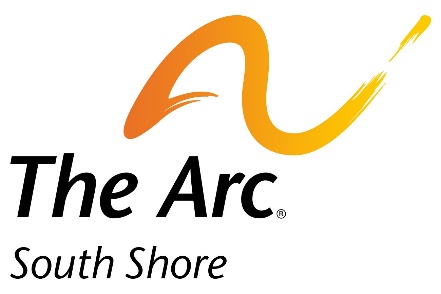 DONATION AGREEMENT FORM(This form MUST be completed in full and accompany your donation.)Donor/Company (to be noted on bid sheet) 										Contact Name 													Address 														City 		  			   State		  Zip Code  		     Email  														Donor website (if applicable) 											ITEM(S) DESCRIPTION:If you are unable to mail your donation, please contact us and we will be happy to pick it up: EJones@ArcSouthShore.org or at 781-335-3023 x 2209Fair Market Value of Item(s) $		 to The Arc of the South ShoreThis donation will be a contribution to our raffle and silent auction for The Arc of the South Shore’s Holiday Festival to be held on Sunday, December 4, 20212. All donations will be prominently displayed at the event with any additional marketing supplies you provide. Please Note: An acknowledgement form for tax purposes will be mailed to you. The Arc of the South Shore is a 501(c)(3). Our federal tax exemption ID is 04-2302069.I am authorized to make this donation to The Arc of the South Shore.Donor’s Signature						Position				DateThe Arc of the South ShoreElizabeth Jones, Grant Writer20 Pond Park, Suite 113Hingham, MA 02043Phone:  781-335-3023     Fax:  781-335-3682EJones@ArcSouthShore.org 